Муниципальное дошкольное образовательное учреждение                        «Центр развития ребёнка – детский сад № 13»Городского округа - город Галич Костромской области	Информационно -творческий«9 мая – День Победы!»Воспитатели:Белова Ольга Николаевна,      Смирнова Людмила Николаевна,Свирко Елена Валерьевна,Кудрявцева Светлана Владимировна.Педагоги дополнительного образования:Морозова Елена Николаевна​, Седякова Ольга Васильевна.Инструкторы  физической культуры:Иванова Ольга Львовна,Музыкальный руководитель:                                                                       Бурова Татьяна Константиновна	2019 годПаспорт проекта.Название проекта:  « 9 мая – День Победы!».Разработчики проекта: Воспитатели:Белова Ольга Николаевна, Смирнова Людмила Николаевна,Свирко Елена Валерьевна,Кудрявцева Светлана Владимировна.Педагоги дополнительного образования:Морозова Елена Николаевна, Седякова Ольга Васильевна.Инструкторы  физической культуры:Иванова Ольга Львовна,Музыкальный руководитель:Бурова Татьяна КонстантиновнаВид проекта:информационно-творческий, краткосрочный.Участники проекта: воспитатели, дети старшей группы, родители.Актуальность проекта:Патриотическое чувство не возникает само по себе, оно приобретается в результате длительной целенаправленной  воспитательной работы по формированию человека, начиная с самого раннего возраста. Стержнем всего российского воспитания  является патриотизм. Понятие «патриотизм» включает в себя любовь к Родине, к земле, где родился и вырос, гордость за исторические свершения народа. С теми событиями, что происходят в настоящее время, эта тема стала наиболее актуальной как никогда. Поэтому еще до школы необходимо сформировать у детей первоначальные достоверные представления о истории нашей Родины, о ее героях, желание изучать ее в будущем.Проблема:Дети в дошкольном возрасте плохо ориентируются в истории нашей страны, у детей не сформированы такие понятия, как ветераны, оборона, захватчики, фашисты, фашистская Германия.Цель:Создание условий для обогащения детей знаниями о ВОВ. Воспитание патриотизма, чувства гордости за подвиг нашего народа в годы Великой Отечественной войне.Задачи:Сообщить элементарные сведения о Великой Отечественной Войне.Расширение знаний о защитниках отечества, о функциях армии.Воспитывать гордость и уважение к ветеранам ВОВ.Развивать речь детей, обогащать, словарный запас, через, песни, стихотворения, диалоги о войне.Формировать чувство гордости за Родину, за наш народПредполагаемый результат:- формировать  у детей интерес к истории Родины;- пополнить знания о празднике День Победы;- воспитывать уважительное отношение к старшему поколению.Подготовительный этап-Составление плана совместной работы с детьми;-Подбор материала и оборудования для НОД, бесед, игр с детьми;-Подбор художественного материала.I этап Создать условия для реализации проектаСбор и систематизация информации о ВОВ и празднике Победы.Подбор стихов, песен, пословиц о победе и войне.Чтение и обсуждение книг о Великой отечественной войне.Выставка художественной литературы о ВОВI этап Рассматривание  иллюстраций с изображениями к Дню Победы1. Беседы:«Почему война называется Великая Отечественная?»;« Они сражались за Родину»;« Дети войны»; «Что я знаю о Великой Отечественной войне»2. НОД«День Победы».3. Рисование на тему: «День Победы», «Была война», «Праздник победы», «Праздничный салют»4. Чтение С. Алексеева «Первый ночной таран»; Н. И. Подлесова «Бронзовыйсолдат»; С. М. Георгиевская «Галина мама»; С. Баруздин «Шёл по улице солдат»; Н.Богданов «Солдатская каша».5. Чтение пословиц и поговорок о войне, армии.6. Заучивание стихотворения Л. Некрасова «9 Мая».7. Заучивание песен о Великой Отечественной войне.8. Рассматривание альбомов: «Салют Победы»; «Наша армия».9. Дидактическая игра: «Из каких войск солдат?»10.Сюжетно – ролевая игра: « Мы военные»11. Подвижные игры: «Меткие стрелки»;«Кто быстрее доставит пакет?»«Медсестра, помоги раненому»12.Музыкально-художественная работа: Прослушивание песен по темеПросмотр видеоклипа «Прадедушка»13.Физическое развитие:Эстафеты: «Доставь донесение в штаб», «Перетягивание каната», «Кто быстрее соберет посылку на фронт».Подвижные игры «Кто быстрее, тот командир», «Кавалеристы», «Сапёры», «Связисты», «Разведчики», «На границе».3 этап  Завершающий этап1. Выставка рисунков детей.2. Оформление альбома «Памятные места г. Галича».3. Аппликация на тему «Поздравительная открытка для героя».4. Праздник «День Победы».5. Экскурсия к обелиску героев Галичан.6. Экскурсия к мемориалу «Дети – герои ВОВ»7. Шествие в «Бессмертном полку»Приложение №1Стихи для детей о Великой Отечественной Войне	Нет войныС. МихалковСпать легли однажды дети –Окна все затемнены.А проснулись на рассвете –В окнах свет – и нет войны!Можно больше не прощатьсяИ на фронт не провожать –Будут с фронта возвращаться,Мы героев будем ждать.Зарастут травой траншеиНа местах былых боёв.С каждым годом хорошея,Встанут сотни городов.И в хорошие минутыВспомнишь ты и вспомню я,Как от вражьих полчищ лютыхОчищали мы края.Вспомним всё: как мы дружили,Как пожары мы тушили,Как у нашего крыльцаМолоком парным поилиПоседевшего от пыли,Утомлённого бойца.Не забудем тех героев,Что лежат в земле сырой,Жизнь отдав на поле бояЗа народ, за нас с тобой…Слава нашим генералам,Слава нашим адмираламИ солдатам рядовым –Пешим, плавающим, конным,Утомлённым, закалённым!Слава павшим и живым –От души спасибо им!***ОбелискиА. ТерновскийСтоят в России обелиски,На них фамилии солдат…Мои ровесники мальчишкиПод обелисками лежат.И к ним, притихшие в печали,Цветы приносят полевыеДевчонки те, что их так ждали,Теперь уже совсем седые.***День ПобедыТ. БелозеровМайский праздник —День ПобедыОтмечает вся страна.Надевают наши дедыБоевые ордена.Их с утра зовёт дорогаНа торжественный парад.И задумчиво с порогаВслед им бабушки глядят.***Что за праздник?Н. ИвановаВ небе праздничный салют,Фейерверки там и тут.Поздравляет вся странаСлавных ветеранов.А цветущая веснаДарит им тюльпаны,Дарит белую сирень.Что за славный майский день?***ПобедаПесни фронтовые,Награды боевые,Красные тюльпаны,Встречи ветерановИ салют в полнеба,Огромный, как Победа.Что такое День ПобедыА. УсачёвЧто такое День Победы?Это утренний парад:Едут танки и ракеты,Марширует строй солдат.Что такое День Победы?Это праздничный салют:Фейерверк взлетает в небо,Рассыпаясь там и тут.Что такое День Победы?Это песни за столом,Это речи и беседы,Это дедушкин альбом.Это фрукты и конфеты,Это запахи весны…Что такое День Победы –Это значит – нет войны.***День памятиДень памяти –Победы праздник,Несут венковЖивую вязь,Тепло букетовКрасок разных,Чтоб не теряласьС прошлым связь.И плиты скорбные согретыЦветов дыханьем полевым.Прими, боец,Как дар, всё этоВедь это нужноНам,Живым.Старый снимокС. ПивоваровФотоснимок на стене –В доме память о войне.Димкин дедНа этом фото:С автоматом возле дота,Перевязана рука,Улыбается слегка…Здесь всего на десять летСтарше ДимкиДимкин дед.На радиоПисьмо я старался
Писать без помарок:
«Пожалуйста, сделайте
Деду подарок…»Был долго в пути
Музыкальный привет.Но вот подошёл
И обнял меня дед –
Пришла к нему в праздник
9 Мая
Любимая песня его
Фронтовая.Никто не забытА. Шамарин«Никто не забыт и ничто не забыто» —
Горящая надпись на глыбе гранита.Поблекшими листьями ветер играет
И снегом холодным венки засыпает.Но, словно огонь, у подножья – гвоздика.
Никто не забыт и ничто не забыто.Приложение №2	Пословицы о войнеБольше пота на ученье, меньше крови на войне.Воин воюет, а жена горюет.Военная присяга - нерушимый закон.Во время войны и стены имеют уши.Один в поле не воин.И я бы шел на войну, да жаль покинуть жену.Жизнь дана на смелые дела.Заповедь военного дела: двигайся скрытно и умело.Один воин тысячи водит, а бог и тысячи и воина водит.Бдительность - наше оружие, бдительность врага   обнаруживает.Береги командира в бою, защищай, как жизнь свою.Болтун - находка для шпиона.Болтуны и шептуны вредны.Болтовня может стоить жизни.Бояться смерти - так и победителем не быть.Где отвага, там и счастье.Где смелость, там победа.Герой не многих знает, а имя его вся страна повторяет.Граната мала, да бойцу мила.Дал присягу - назад ни шагу.Для смелого солдата и рукавица - граната.Для шпиона сущий клад, кто болтлив и простоват.Знает один - тайна, знают двое - не тайна.Знамя части - святыня.Командовать без умения - всё равно, что слепому грибы собирать.Крепко верить - значит победить.Кто без храбрости - тот без радости.Кто в огонь ходит, того и смерть обходит.Кто в полку людей веселит, за того весь полк стоит.Кто за правое дело стоит, тот всегда победит.Приложение №3ДЕТСКИЕ ЗАГАДКИПошел служить мой друг во флот,На корабле теперь плывет.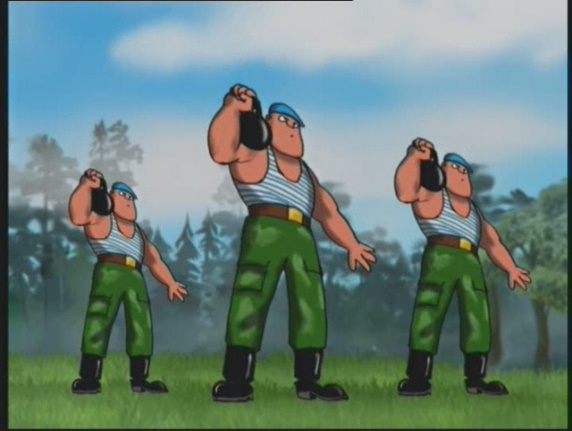 И, хоть волна идет горой,На палубе стоит герой.На нем морская форма,
♣♣♣ Он не боится шторма. (Матрос, моряк)Его машина вся в броне,Как будто черепаха.Ведь на войне как на войне,Здесь не должно быть страха!Ствол орудийный впереди:Опасно! Враг, не подходи! (Танкист)♣♣♣Он поднимает в небесаСвою стальную птицу.Он видит горы и леса,Воздушные границы.Зачем летит он в вышину?Чтоб защитить свою страну! (Военный летник, пилот)♣♣♣Он защищает поле ржи,И рощу, и дубраву.Оберегает рубежиДалекая застава.А долг военного такой:Хранить покой и твой, и мой. (Пограничник)♣♣♣У паренька сбылась мечта -Пришел служить он в роту.Теперь стреляет: "Тра-та-та!"Из пушки, миномета.Недавно служит паренек,Но самый лучший он стрелок. (Артиллерист)♣♣♣Был ранен молодой солдатНа поле утром рано.А он забрал его в санбатИ обработал раны.Извлек из тела смельчакаОпасные осколки.Была тверда его рука:"Живи, братишка, долго!" (Военврач)♣♣♣В этой форме темно-синейЗащищает он страну,И в огромной субмаринеОпускается ко дну.Охраняя океан,Был в портах десятка стран. (Подводник)♣♣♣Спешит по вызову отряд,Готовый разыскать снарядИ на пшеничном поле,И в транспорте, и в школе.Боец отряда очень смел -Три мины разрядить сумел. (Сапер)♣♣♣Крепкий прочный парашютЗа спиной его раскрылся,И за несколько минутОн на землю опустился.Он пройдет и лес, и брод,Но противника найдет. (Десантник)Приложение №4Беседа «Детям о Великой Отечественной Войне»Цель: Воспитывать детей как патриотов своей Родины, знающих ее историческоепрошлое.Задачи: создать условия для:Расширения знаний детей о войне путем ознакомления с событиями ВеликойОтечественной войны;Развития у детей чувства гордости за свой народ;Воспитания у детей чувства патриотизма в процессе просмотра фото слайдов.Дорогие ребята, вы родились и живете в мирное время и не знаете, чтотакое война. Но не все могут испытывать такое счастье. Во многих местах нашейЗемли происходят военные конфликты, в которых погибают люди, разрушаются жилыедома, промышленные здания и т. д. Но это не идет ни в какое сравнение с тем, какойбыла Великая Отечественная война.Ребятки ответьте мне, а вы знаете, с кем воевал ваш народ? Кто напал на нашустрану?Да, ребята это была фашистская Германия, страна, в которой у власти стоялчеловек, который желал подчинить себе как можно больше территории со всемифабриками, заводами, городами, сёлами и таким образом сделать своюстрану (Германию) самой богатой и влиятельной на Земле. Слайд Вот я вам сейчас немного о ней расскажу. Но сначала мы с вами послушаем песнюо начале войны: песня «Вставай страна огромная».Ребята какая эта песня по характеру?Дети отвечают (страшная, пугающая)Была самая короткая ночь в году. Люди мирно спали. И вдруг:— Война! Война!22 июня 1941 года на нашу Родину напали немецкие фашисты. Напали словноворы, словно разбойники. Они хотели захватить наши земли, наши города и сёла, анаших людей либо убить, либо сделать своими слугами и рабами. Началась ВеликаяОтечественная война. Она продолжалась четыре года. Слайд Нелёгким был путь к победе. Враги напали на нас неожиданно. У них было большетанков и самолётов. Наши армии отступали. Бои шли на земле, в небе, на море.Слайды Немцы захватывали город за городом, убивали людей. По всей стране, началсяпризыв в армию, нашу Красную Армию. Всех мужчин, которые могли держать оружие,призывали на войну, чтобы защищать свою Родину. На фронт уходили отцы, старшиебратья, даже многие девушки шли на фронт. Слайд Как вы думаете ребята кем могли служить наши девушки? Как они помогали нашимбойцам?Правильно, наши девушки служили санитарками, были летчицами, снайперами.Вся тяжелая работа легла на плечи женщин детей и стариков. Они пахали землю,выращивали хлеб, шили одежду для фронта, копали окопы.Особенно страшно было женщинам и детям во время атаки фашистских самолётов,когда бомбы летели с неба, и негде было укрыться от них. Это было страшное время.После боёв оставались разрушенные города, сёла, деревни. Бойцы всеми силамиобороняли каждый кусочек своей земли.Нападение было быстрым, неожиданным, однако не принесло желаемыхрезультатов – русская армия оказала сильнейшее сопротивление, чем предполагалинемцы, и война затянулась на долгие годы.Трудные, голодные и холодные военные годы называют военным лихими, злымигодами. Тяжело достались они всему нашему народу, но особенно тяжко пришлосьмаленьким детям.Многие дети остались сиротами, их отцы погибли на войне, другие потерялиродителей во время бомбежек, третьи лишились не только родных, но и отчего дома,четвертые оказались на оккупированной врагами территории, пятые — в плену унемцев.Дети — слабые, беспомощные, оказались лицом к лицу с жестокой, беспощадной,злой силой фашизма. Слайды Война - не место для детейВойна — не место для детей!Здесь нет ни книжек, ни игрушекРазрывы мин и грохот пушек,И море крови и смертей.Война — не место для детей!Были дети которые шли на фронт и воевали на равнее с солдатами.Я вам сейчас расскажу о детях-героях. Слайды Валя КотикОн родился 11 февраля 1930 года в селе Хмелевка Шепетовского районаХмельницкой области. Учился в школе №4 города Шепетовки, был признаннымвожаком пионеров, своих ровесников. Когда в Шепетовку ворвались фашисты, ВаляКотик вместе с друзьями решил бороться с врагом. Ребята собрали на месте боеворужие, которое потом партизаны на возу с сеном переправили в отряд.Присмотревшись к мальчику, партизаны доверили Вале быть связным и разведчиком всвоей подпольной организации. Он узнавал расположение вражеских постов, порядоксмены караула. Фашисты наметили карательную операцию против партизан, а Валя,выследив гитлеровского офицера, возглавлявшего карателей, убил его. Когда в городеначались аресты, Валя вместе с мамой и братом Виктором ушел к партизанам.Мальчик, которому только-только исполнилось четырнадцать лет, сражался плечом кплечу со взрослыми, освобождая родную землю. На его счету – шесть вражескихэшелонов, взорванных на пути к фронту. Валя Котик был награжденорденом Отечественной войны 1 степени, медалью "Партизану Отечественнойвойны" 2 степени. Валя Котик погиб как герой в феврале 1944 года в городеИзяславле, защищая склад боеприпасов. Родина посмертно удостоила его званиемГероя Советского Союза.Лёня ГоликовРос в деревне Лукино, на берегу реки Поло, что впадает в легендарное Ильменьозеро. Когда его родное село захватил враг, мальчик ушел к партизанам. Не раз онходил в разведку, приносил важные сведения в партизанский отряд. И летели под откосвражеские поезда, машины, рушились мосты, горели вражеские склады. Был в егожизни бой, который Леня вел один на один с фашистским генералом. Граната,брошенная мальчиком, подбила машину. Из нее выбрался гитлеровец с портфелем вруках и, отстреливаясь, бросился бежать. Леня – за ним. Почти километр преследовалон врага и, наконец, убил его. В портфеле оказались очень важные документы. Штабпартизан немедленно переправил их самолетом в Москву. Немало было еще боев в егонедолгой жизни! И ни разу не дрогнул юный герой, сражавшийся плечом к плечу со взрослыми. Он погиб под селом Острая Лука зимой 1943 года, когда особенно лютовалвраг, почувствовав, что горит под ногами у него земля, что не будет ему пощады. 2апреля 1944 года был опубликован указ Президиума Верховного Совета СССР оприсвоении пионеру-партизану Лене Голикову звания Героя Советского Союза. ВНовгороде стоит памятник этому юному герою войны (слайд №12)Миллионы людей, в том числе и дети, трудились у заводских станков и на поляхстраны. Советские люди (Советский Союз — так называлась в тегоды наша страна) делали всё, чтобы остановить фашистов. Даже в самые тяжёлыедни они твёрдо верили: «Враг будет разбит! Победа будет за нами!»И вот пришёл день, когда наступление захватчиков было остановлено. Советскиеармии погнали фашистов с родной земли.И снова битвы, битвы, бои, сражения. Всё мощнее, всё несокрушимей ударысоветских войск. И наступил самый долгожданный, самый великий день. Нашисолдаты дошли до границ Германии и штурмом взяли столицу фашистов — городБерлин. Был 1945 год. Цвела весна. Был месяц май.Фашисты признали полное своё поражение 9 мая. С той поры этот день сталнашим великим праздником — Днём Победы. Чудеса героизма и храбрости проявили наши люди, защищая от фашистов роднуюземлю.Брестская крепость стояла на самой границе. Атаковали её фашисты в первый жедень войны. Думали: день — и крепость у них в руках. Целый месяц держались нашисолдаты. А когда сил не осталось и фашисты ворвались в крепость, последний еёзащитник написал штыком на стене: «Я умираю, но не сдаюсь».Давайте с вами послушаем сейчас песню, которая была написана ко Дню Победы извучит на всех парадах страны 9 мая.Песня «День Победы» .Герои. Герои. Подвиги. Подвиги. Их было тысячи, десятки и сотни тысяч.Прошло много лет с той страшной поры, когда напали на нашу страну фашисты.Вспомните добрым словом своих дедов и прадедов, всех тех, кто принёс нам победу.Поклонитесь героям Великой Отечественной войны. Героям великой войны сфашистами!	Приложение №5Беседа «Этот День Победы»Программное содержание: дать представление о празднике День Победы: учить рассказывать, отвечать на вопросы, высказывать свою точку зрения, выражать положительные эмоции (радость, восхищение) при прочтении стихотворений о Дне Победы и прослушивании песни о Дне Победы, воспитывать уважение к ветеранам.

Ход:
1. Воспитатель предлагает послушать песню "День Победы" (муз. Д. Тухманова).
-О чём эта песня?
-Что вы можете сказать о ней? Она весёлая, грустная, торжественная?
-Когда же отмечают День Победы?
2. Рассказ воспитателя о войне.
9 мая наша страна отмечает великий праздник - День Победы.
Война началась в воскресный летний день 22 июня.
Ничего не предвещало беды. И вдруг по радио сообщили, что началась война.
Война... Какое страшное слово.
За свободу нашей Родины боролись и на земле, и в воздухе и в море.
-Кто боролся с врагами на земле? (Солдаты, артиллеристы, танкисты).        
-Кто боролся с противниками в небе? (Лётчики)-А кто вёл бои на море? (Моряки, матросы)
Тех, кто победил и выжил в этой войне, называют ветеранами.
В этот день много лет подряд ветеранов поздравляют все люди нашей страны, дарят цветы, благодарят за то, что они защищали нашу страну от врага.
К памятникам возлагают цветы, венки. Вечером небо озаряет праздничный салют. 
В нашем городе тоже есть памятник погибшим воинам - памятник Неизвестному солдату. 9 мая жители нашего города будут возлагать цветы в память о воинах, павших на поле войны.
3. Проводится подвижная игра "Самолёты".                                                                                     Приложение №6Беседа «Дети войны»
Цель: Продолжать работу по воспитанию патриотизма у средних дошкольников. Закрепить знания детей о том, что 9 Мая - День Победы. Воспитывать в детях чувство гордости за свой народ, уважение к ветеранам Великой Отечественной Войны.
Задачи:Знакомить с событиями Великой Отечественной Войны, закреплять знания о том, как люди защищали свою страну.Воспитывать патриотические чувства, чувство гордости за свой народ, любовь своей Родине.
Материалы и оборудование:военные формы, медали, макеты «Вечный огонь», «Военный поезд», иллюстрации, поделки, игрушки, рисунки, резюме про ветеранов.
Предварительная работа:беседа с родителями, просмотр видеофильмов про войну с детьми, чтение о детях-героях войны, рассматривание стенда, иллюстраций.
Ход беседы:Ведущий: Праздник Победы отмечается ежегодно 9 мая в честь победы России над Германией в Великой Отечественной Войне, которая длилась с 1941 года по 1945 год. В этот день поздравляют ветеранов, которые воевали на фронте и в тылу врага и тех, кто создавал танки и самолеты, снаряды и патроны, приближая День победы. Это праздник со слезами на глазах мы радуемся по победе и печалимся о погибших.Ведущий: Ребята, а вы знаете когда началась Великая Отечественная Война?(Ответы детей)
Ведущий: Рано утром 22 июня 1941 года, когда все люди еще спали, германские войска напали на нашу страну. Началась Великая Отечественная Война. Война разрушила судьбы миллионов людей. Дыхание войны ощутил каждый человек: протяжный войн сирен, залпы зениток. Самолеты сбрасывали на города бомбы. Артиллерия расстреливала мирных жителей. Вражеские солдаты шли по нашей земле, но люди не испугались, поднялись и пошли навстречу вражеским силам. Жертвуя жизнью, они становились защитниками отечества. Долгие четыре года шла война и все же враг был побежден и мир на земле был восстановлен, но нелегко досталась солдатам эта победа. Много людей было ранено много и погибло, и теперь мы все живем и радуемся, что нет войны и что мы все свободны. 
Ведущий:( Опрос детей) терминов, понятий по военной тематике: что такое война, победа, солдаты, ветераны, армия, военная форма, военные профессии, военное оружие и техника.
Ведущий:А вы знаете про детей -героев.(Опрос детей) 
Дети-герои Великой Отечественной Войны. 
До войны это были самые обыкновенные мальчишки и девчонки. Учились, помогали старшим, играли, разводили голубей, иногда даже участвовали в потасовках. Это были простые дети и подростки, о которых знали только родные, одноклассники и друзья.
Но пришел час тяжелых испытаний и они доказали, каким огромным может стать обыкновенное маленькое детское сердце, когда разгорается в нем священная любовь к Родине, боль за судьбу своего народа и ненависть к врагам. Вместе со взрослыми на их хрупкие плечи легла тяжесть невзгод, бедствий, горя военных лет. И не согнулись они под этой тяжестью, стали сильнее духом, мужественнее, выносливее. И никто не ожидал, что именно эти мальчишки и девчонки способны совершить великий подвиг во славу свободы и независимости своей Родины!Воспитатель читает краткие рассказы про детей-героев и их подвиги: Марат Казей, Леня Голиков, Володя Дубинин, Петя Клыпа, Валя Котик, Зина Портная, Боря Цариков, Саша Чекарин.Приложение№7Викторина          Дети, сегодня мы с Вами проведём викторину, посвящённую Великой Отечественной войне и Дню Победы.«Викторина» — это слово означающее «победа». В нашей игре будет целая команда победителей, которые правильно ответят на все мои вопросы и получат медали.Вопросы детям:Какой праздник отмечает наша страна 9 мая? (День Победы)Почему он так называется? (9 мая каждого года наша великая страна отмечает праздник победы СССР над фашисткой Германией в Великой Отечественной войне, проходившей с 1941 по 1945 год)Как называют в наше время людей воевавших во времена Великой Отечественной войны? (ветераны)Чем сражались бойцы? (танки, пулемёты, пушки, «катюши», пистолеты, винтовка, автоматы)Как проводили досуг между боями наши защитники? (пели песни, играли на гармошке)Какие цветы принято дарить на праздник 9 мая? (Гвоздики)Кто был врагом в ВОВ? (фашисты)Как празднуют ДЕНЬ ПОБЕДЫ 9 мая? (Салют, Полевая кухня, концерты, праздничный стол)Какого цвета флага Знамени Победы над фашистской Германией? (красного)Приложение №8НОД «Этот День Победы»Цель:Воспитание патриотических чувств у детей дошкольного возраста .Задачи:Расширять представления, знания детей о Великой Отечественной войне, празднике Победы. Обогащать духовный мир ребёнка через обращение к героическому прошлому нашей страны .Продолжать работать над развитием связной речи, совершенствовать диалогическую речь, закреплять умение отвечать на вопросы.Воспитывать чувство уважения, сопереживания к ветеранам Великой Отечественной войны, желание заботиться о них.Приоритетная образовательная область: речевое развитие.Интеграция образовательных областей• познавательное развитие• Художественно-эстетическое развитие• Физическое развитиеВиды детской деятельности: коммуникативная, продуктивная, двигательная.Предварительная работа :Чтение книг о событиях Великой Отечественной войны, рассматривание иллюстраций, пословицы, песни о войне .Оборудование:Плакаты военных лет, аудиозаписи песен «Священная война »(муз.А. Александрова, слова В. Лебедева-Кумача) «День Победы »,Картинки с изображением салюта, альбомные листы, краски, зубные щётки.Ход занятия :-Дети, давайте возьмёмся за руки, улыбнёмся друг другу, чтобы у нас с вами было хорошее настроение .Послушайте какой теме будет посвящено занятие .Воспитатель : - Тем, кто шёл в бой за Родину,выстоял и победил …-Тем, кто навека, безымянный канулв фашистском плену.- Всем тем, кто ушёлв бессмертие и победил, посвящается наше занятие.Совсем скоро 9 мая наша страна будет отмечать великий праздник- День Победы.- Что это за праздник, кто знает?(9 мая – это день Победы нашего народа над врагом) .Воспитатель: За многолетнюю историю нашей России произошло много событий. На нашу Родину ни раз нападали враги. 22 июня 1941 года на нашу страну напал враг- фашистская Германия. Началась Великая Отечественная война .-Ребята, что такое война?(это горе и страх, смерть и разруха) .Воспитатель :-Внезапно огромные силы двинулись на нашу Родину: танки, пехота, самолёты. Бомбили города, больницы, школы .В те грозные дни везде звучала песня «Священная война » (слушание записи) .Мужчины уходили воевать, защищать свою землю, прогонять врага. А женщины и даже дети работали день и ночь, чтобы у солдат была одежда, еда, оружие.- Ребята, что хотели сделать фашисты с нашей страной?(хотели уничтожить, а людей сделать рабами) .- Некоторые города и сёла фашисты сожгли полностью, не осталось ни одного дома, ни одного человека. Много погибло солдат, женщин и детей .Победа досталась нашему народу дорогой ценой. Память о всех погибших принято чтить минутой молчания .Давайте и мы почтим память погибших за Родину воинов.(дети встают, минута молчания) .Вот с тех времён, каждый год в этот день люди празднуют День Победы.9 мая все люди и ветераны войны, оставшиеся в живыходевают свои ордена и медали выходят на парад Победы. (слушание аудиозаписи «День Победы ».А заканчивается День Победы праздничным салютом .(показ картинок) .Сегодня мы тоже нарисуем праздничный салют .Физ. минутка: «Как солдаты».Встали ровненько, ребята,Пошагали как солдатыВлево, вправо наклонились.На носочках потянулись,Раз-рывок,Два-рывок,Отдохнул ты наш дружок?Помаши кистями дружно,Рисовать сейчас нам нужно.Рисование техникой набрызг «Салют в честь дня победы .»Рефлексия:Какие у нас получились красивые рисунки! Мы их подарим 9 мая ветеранам, оставшимся в живых. И вообще, если вы в этот день увидите человека с орденами и медалями скажите ему «спасибо »за то, что он защитил нашу Родину от врагов и обеспечил наше счастливое детство.Я тоже в честь уважения наших ветеранов сочинила стихотворение и прочту его вам:9 мая – Торжественный праздник! .Всё люди нарядны, их лица светлы .Идут все с цветами бойцам, поклониться,Что жизнь оставляли с врагами в бою,Они защищали Отчизну родную,Себя подставляли под пули врага,Чтоб дети смеялись,Чтоб солнце светило,И мир был на светеВезде и всегда!